Klub chovatelů výmarských ohařů ČRSPECIÁLNÍ VÝSTAVApropozice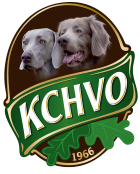 26. srpna 2017OLŠINA
(okres Český Krumlov)I. uzávěrka – 30. 6. 2017II. uzávěrka – 28. 7. 2017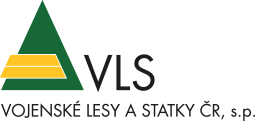 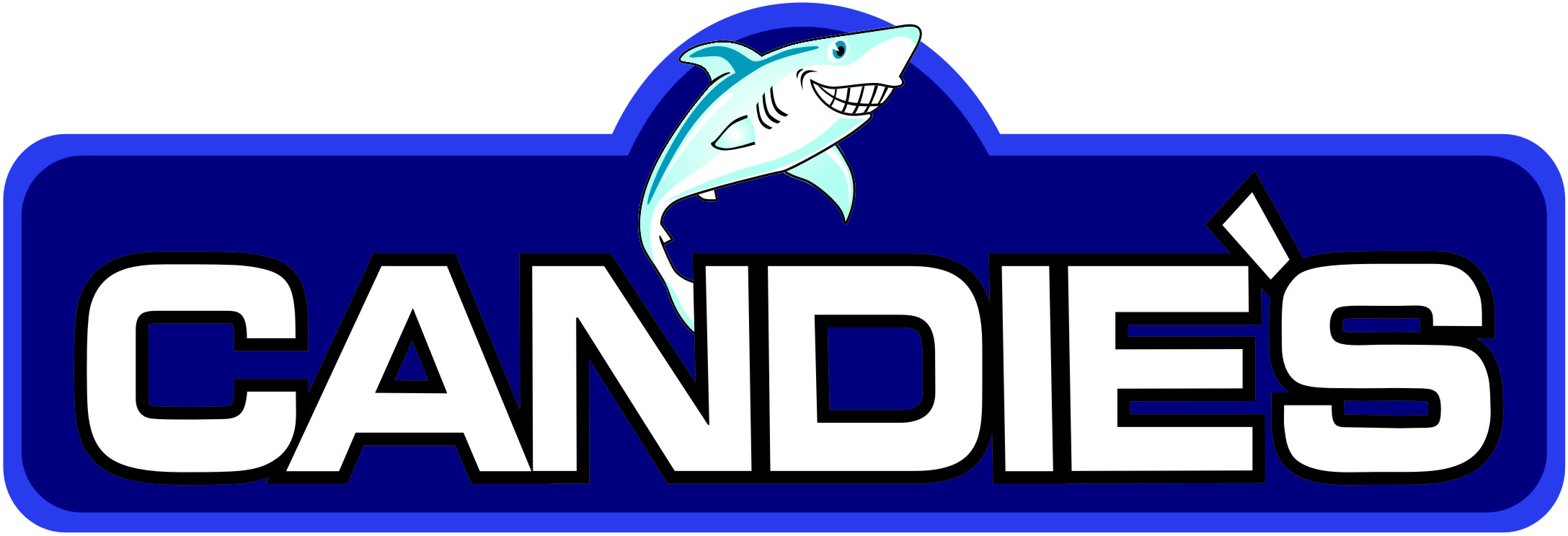 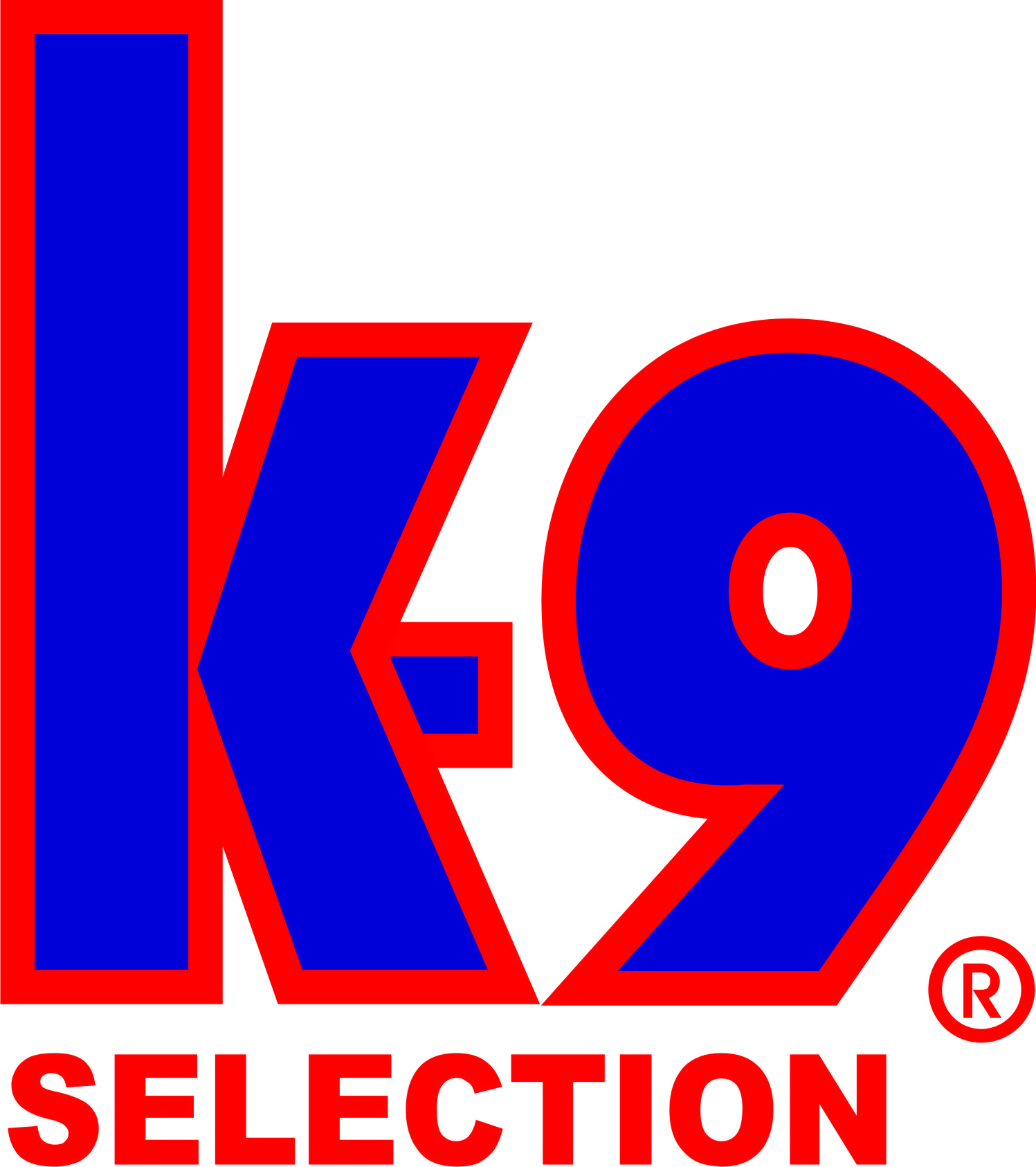 V průběhu výstavy bude komisí CHR prováděn výběr do chovu  * Výstavní výbor si vyhrazuje právo na změny rozhodčích v případě nepředvídatelných okolností.!!! POZOR !!!  Přihláška na přehlídku chovných psů je součástí přihlášky na výstavu     Účást na přehlídce je ZDARMA 
Přehlídky se mohou zúčastnit psi VOD a VOK s razítkem „CHOVNÝ PES“ v průkazu původu Pes ve spolumajitelství nemůže být hlášen jako druhý a další pes za zvýhodněnou cenu i přesto, že jedním z jeho majitelů je osoba uvedenájako majitel psa hlášeného jako prvního. Bude na něj vždy pohlíženo jako na psa jiného majitele, který musí zaplatit poplatek za prvního psaPROGRAMPROGRAM07.30– 08.45přejímka psů09.00 – 09.15zahájení09.30 – 10.00přehlídka chovných psů VOD a VOK10.00 – 13.00posuzování v kruzích13.30 – 15.00FINÁLE: Závěrečné soutěže psů                  Přehlídka vítězůVÝSTAVNÍ VÝBORVÝSTAVNÍ VÝBORŘeditel výstavyIng. Martin KočíEkonomRomana MarkováSprávce:Jana NěmečkováROZHODČÍHelena Dvořáková  - VODIng Zitta Krepsová – VOK psiPetr  Buba – VOK fenyTŘÍDYTŘÍDYŠtěňat4 – 6 měsícůDorostu6 – 9 měsícůMladých9 – 18 měsícůMezitřída15 – 24 měsícůOtevřenáod 15 měsíců bez ohledu na zkoušky z výkonu   Pracovníod 15 měsíců se zkouškou z výkonu (nutno doložit certifikátem vystaveným ČMKJ)Vítězůod 15 měsíců s národním nebo mezinárodním titulem šampión, titulem národní nebo Klubový nebo vítěz speciální výstavy, Národní vítěz, Evropský vítěz, Světový vítěz (tituly musí být získány v konkurenci dospělých)Veteránůod 8 letČestnáod 15 měsíců, pro psy s mezinárodním, národním titulem šampióna či titulem Klubový vítěz, Národní vítěz nebo Vítěz speciální výstavy, Evropský vítěz, Světový vítěz. Zadává se známka a pořadí. Výborný 1 se nemůže účastnit soutěže o Vítěze plemene. Bez nároku na CAC.TITULY: CAJC, CAC, res.CAC, Vítěz Speciální výstavy, Vítěz plemene (BOB), Nejlepší z opačného pohlaví (BOS), Vítěz Speciální výstavy 2017 (BIS)SOUTĚŽE VE FINÁLOVÉM KRUHUSOUTĚŽE VE FINÁLOVÉM KRUHUDítě a pes / Mladý vystavovatelTato soutěž je užitečnou přípravou budoucích vystavovatelů. Hodnotí se předvádění psa, proto není rozhodující kvalita předváděného psa.Rozdělení věkových kategií: Dítě a pes - pro děti starší 3 let a mladší 9 let1. skupina 9 - 13 let 2. skupina 13 - 17 let Soutěže v dané věkové kategii se může účastnit ten, kdo nejméně jeden den před dnem konání výstavy dosáhne pro danou kategii nejnižšího věku a současně v den konání výstavy nedosáhne maximálního věku pro danou kategii. Chovatelská skupinaDo soutěže může chovatel přihlásit minimálně tři a maximálně pět jedinců jednoho plemene pocházející z vlastního chovu, kteří pocházejí z různých spojení (min. od dvou různých otců nebo matek) a byli na výstavě posouzeni. Tito jedinci nemusí být v majetku chovatele.Progeny Group (skupina potomků jednoho psa či feny)Soutěž pro skupinu nejméně tří a maximálně pěti jedinců, kteří mají společného rodiče (otce nebo matku). Jedinci nemusí být v majetku jednoho majitele, ale musí být posouzeni na výstavě.  Otec / matka nemusí být na výstavě posouzeniNejkrásnější pár psůSoutěž pro psa a fenu stejného plemene posouzené na této výstavě, v majetku jednoho majitele. Nejlepší štěně výstavyDo soutěže nastupují psi a feny ze tříd štěňat obou plemen (VOD a VOK) ocenění známkou Velmi nadějný 1Nejlepší dostenec výstavyDo soutěže nastupují psi a feny ze tříd dostu obou plemen (VOD a VOK) ocenění známkou Velmi nadějný 1Nejlepší jedinec třídy čestné Do soutěže nastupují psi a feny ze třídy čestné obou plemen (VOD a VOK) ocenění známkou Výbný 1Nejlepší veterán plemene (BOV)Do soutěže nastupují nejlepší psi a feny ze tříd veteránů jednotlivých plemen  Nejlepší veterán výstavyDo soutěže nastupují Nejlepší veteráni obou plemen (VOK a VOD)Vítěz speciální výstavyNejlepší pes a nejlepší fena jednotlivých plemen (VOK a VOD) z konkurence výbných 1-CAC z mezitřídy, třídy otevřené, pracovní, vítězůBOBDo soutěže nastupují Nejlepší mladý pes nebo fena  plemene, Kluboví vítězové (pokud titul KV neobdrží jedinec první v pořadí, postupuje do soutěže o BOB jedinec, který se umístil jako první) a Nejlepší veterán plemene. Nejlepší z opačného pohlaví - BOSDo soutěže nastupují nejlepší mladý pes (CAJC) nebo fena (CAJC), nejlepší veterán pes (V1 z třídy veteránů) nebo fena (V1 z třídy veteránů) a nejlepší dospělí jedinci pes nebo fena (Klubový vítěz) opačného pohlaví než je jedinec, který obdržel titul BOB.Nejlepší mladý pes nebo fena plemene (BOJ)Do soutěže nastupuje pes a fena jednotlivých plemen se zadaným čekatelstvím CAJC.Nejlepší mladý výstavy (JBIS)Do soutěže nastupují Nejlepší mladí obou plemen.BISO titul soutěží BOB obou plemen (VOK a VOD)VÝSTAVNÍ POPLATKY:     I. uzávěrka  30. 6. 2017              II. uzávěrka  28. 7. 2017	VÝSTAVNÍ POPLATKY:     I. uzávěrka  30. 6. 2017              II. uzávěrka  28. 7. 2017	VÝSTAVNÍ POPLATKY:     I. uzávěrka  30. 6. 2017              II. uzávěrka  28. 7. 2017	Cena pro 
nečlena KCHVOCena pro člena 
KCHVO PO SLEVĚ            1. uzávěrka / 2. uzávěrka1. uzávěrka / 2. uzávěrkaZa 1. psa   722,- Kč         922,- Kč   552,- Kč        752,- KčZa  dalšího psa   622,- Kč         822,- Kč   452,- Kč        652,- KčZa psa ve třídě štěňat, dostu, veteránů a čestné   222,- Kč         422,- Kč   152,- Kč        352,- KčSoutěže (včetně Mladého vystavovatele)   222,- Kč         422,- Kč   152,- Kč        352,- Kč Přihlášky zasílejte mailem na:nemeckovi6@seznam.cznebo dopučeně na adresu:Jana NěmečkováPražská 6250 69  MásloviceTel.: 605 478 667 (po 16. hodině)Bankovní spojení:ČESKÁ SPOŘITELNA a.s.KLUB CHOVATELŮ VÝMARSKÝCH OHAŘŮČÍSLO ÚČTU: 162 376 1329/0800Variabilní symbol: číslo členského průkazu (u nečlenů Člp psa/feny)Přihlášky se vyplňují psacím strojem nebo hůlkovým písmem. Každý pes má svou přihlášku. 
Nečitelné přihlášky nebudou přijaty.Pro zařazení do třídy je rozhodující věk psa v den konání výstavy. Ostatní podmínky musí být splněny ke dni podání přihlášky. Pes může být přihlášen pouze do jedné třídy. Přeřazování psů po uzávěrce není možné.Ke každé přihlášce psa MUSÍ být přiložena OBOUSTRANNÁ fotokopie průkazu původu, doklad o zaplacení členského 
a výstavního poplatku, certifikátu pro zařazení do třídy pracovní nebo vítězů. Imptovaní psi musí být zapsáni v českých plemenných knihách, na přihlášce je nutno uvést i původní zkratku plemenné knihy a číslo zápisu země, ze které pes pochází. Bez správně vyplněné přihlášky, fotokopie průkazu původu, dokladu o zaplacení členského a výstavního poplatku, certifikátu pro zařazení do třídy pracovní nebo vítězů NEBUDE PŘIHLÁŠKA PŘIJATA. Za nesprávně vyplněnou přihlášku nenese pořadatel odpovědnost, stejně jako za nedučenou přihlášku. Pořadatel není povinen vystavujícího upozňovat a upomínat o zaslání chybějících podkladů. Přijetí psa na výstavu bude cca 5 dní před výstavou potvrzeno emailem, SMS, nebo zasláním vstupního listu.DOKLADY NEZBYTNÉ PRO ÚČAST NA VÝSTAVĚ:- iginál průkazu původu, platný očkovací průkazTitul vítěz klubové výstavy smí získat pouze pes nebo fena v majetku člena KCHVO.Neúčast na výstavě z jakýchkoliv příčin nemůže být důvodem k vrácení poplatků.Zahraniční vystavovatelé mohou zaplatit výstavní poplatky na místě, a to za cenu II. uzávěrky.Poplatek musí být uhrazen do 9.00 hodin. V případě neúčasti na výstavě, bude zaplacení poplatků vyžadováno zpětně.Přihlášky dučené po uzávěrce nebudou přijaty!Na přihlášku uveďte, prosím, svoje telefonní číslo a  e- mail !Výstavní podmínky:Přihlášený jedinec musí splňovat podmínky uvedené v propozicích. Vystavovatel může přihlásit psa nebo fenu pouze do jedné třídy. Titul Vítěz Klubové výstavy nebo Speciální výstavy KCHVO může být zapsán pouze jedinci v majetku člena KCHVO ČR.Psi v majetku občanů ČR, kteří mají v ČR své trvalé bydliště, musí být zapsáni v plemenné knize Českomavské kynologické unie.Odesláním přihlášky vystavovatel souhlasí se zveřejněním svého jména ve výstavním kataloguZ účasti na výstavě jsou vyloučeni: Psi nebo feny nemocní, podezřelí z nemoci, po úrazu. Feny ve druhé polovině březosti, kojící a háravé feny. Psi a feny v majetku osob, kterým bylo odňato právo vystavovat.Psi kousaví a agresivní vůči lidem i psům.Veterinární podmínky: všechna zúčastněná zvířata musí být klinicky zdráva.psi již nepotřebují doklad o klinickém vyšetření jejich zdravotního stavu.psi, kteří neprošli veterinární přejímkou, se nesmí výstavy zúčastnitpsi musí být vybaveni pasem pro malá zvířata nebo očkovacím průkazem a musí mít platnou vakcinaci proti vzteklině v souladu 
s § 4 odst.1, písm. f) veterinárního zákona a být v imunitě proti psince, parvoviróze a leptospiróze. Psi pocházející z členských zemí EU a třetích zemí musí být doprovázeni platným pasem pro malá zvířata a musí splňovat podmínky dané nařízením Evropského Parlamentu a Rady 998/2003 ze dne 26. 5. 2003po dobu konání výstavy majitelé zabezpečí svá zvířata tak, aby nedocházelo k vzájemnému napadání nebo případnému panění osob.Všeobecná ustanovení:Výstava se pořádá podle platného výstavního řádu FCI a ČMKU. V případě nekonání výstavy z vyšší moci nebo veterinárních důvodů bude poplatek použit na úhradu nákladů spojených s přípravou výstavy. Pořadatel neručí za ztrátu psa, jeho úhyn nebo škody psem způsobené.Protest:protest proti rozhodnutí rozhodčího (ocenění, zadání pořadí a titulu) není přípustný  protest z fmálních důvodů (pušení výstavních předpisů či propozic) je přípustný, musí být podán písemně na místě současně se složením jistiny ve výši 1004,- Kčv případě zamítnutí protestu propadá jistina ve prospěch pořadateleprotest musí být podán v průběhu výstavy. Protest podaný po skončení výstavy (posuzování v kruzích se neprojednává)